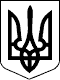               МІНІСТЕРСТВО ОХОРОНИ ЗДОРОВ'Я УКРАЇНИ 
               МІНІСТЕРСТВО ОСВІТИ І НАУКИ УКРАЇНИ 
                                      ЗАТВЕРДЖЕНО 
                                      Наказ Міністерства охорони 
                                      здоров'я України, 
                                      Міністерства освіти 
                                      і науки України 
                                      30.08.2005  N 432/496 
                                      ( z1090-05 ) 
                                      Зареєстровано в Міністерстві 
                                      юстиції України 
                                      22 вересня 2005 р. 
                                      за N 1093/11373 
 
                            ПОЛОЖЕННЯ 
           про ізолятор дошкільного навчального закладу 
 
     1. Ізолятор  створюється  у  кожному  дошкільному навчальному 
закладі з метою попередження розповсюдження та виникнення спалахів 
інфекційних захворювань. 
     2. Ізолятор  повинен  бути  розміщений на 1-му поверсі,  мати 
окремий вихід для дотримання протиепідемічних вимог. 
     3. Діяльність ізолятора забезпечується  лікарем-педіатром  та 
медичною сестрою дошкільного навчального закладу. 
     4. Основні  завдання  лікаря-педіатра та медичної сестри щодо 
забезпечення роботи ізолятора: 
     4.1. Тимчасова ізоляція виявленої хворої дитини; 
     4.2. Надання невідкладної допомоги хворій дитині; 
     4.3. Інформування  батьків  про  хворобу  та   стан   дитини, 
організація госпіталізації хворої дитини при наявності показань; 
     4.4. Медичне   спостереження   за   хворою   дитиною   до  її 
госпіталізації чи передачі батькам; 
     4.5. Інформування керівника дошкільного  навчального  закладу 
та педагогічного персоналу про хворобу дитини; 
     4.6. Забезпечення    дотримання   санітарно-гігієнічного   та 
протиепідемічного режиму; 
     4.7. Ведення  обліково-звітної  медичної  документації   щодо 
обліку інфекційних та паразитарних хвороб у порядку, встановленому 
МОЗ України. 
 Начальник Управління організації 
 медичної допомоги дітям і матерям                   Р.О.Моісеєнко 
 Директор Департаменту загальної 
 середньої та дошкільної освіти                     П.Б.Полянський 